MČ Praha - Březiněves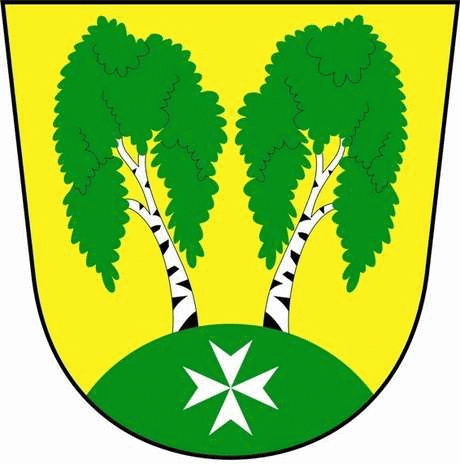 U Parku 140/3, 182 00 Praha 8Program zasedání Zastupitelstva MČ Praha – Březiněves										Číslo:                   51	Datum:   22.08.2018S V O L Á V Á Mzasedání Zastupitelstva MČ Praha – Březiněvesna den 29. 08. 2018 od 17:30 hod. do kanceláře starostyProgram:Kontrola zápisu č. 50.Smlouva o příspěvku na občanskou vybavenost obce.Vyhlášení výběrových řízení na zakázky malého rozsahu – Centrum sociálních služeb Březiněves.Žádost o závazné stanovisko k rozšíření a stavebním úpravám RD na adrese Vzdálená 336/1, Praha – Březiněves.„Oprava povrchu tenisových kurtů. Různé. 								                   Ing. Jiří Haramul						    	                    starosta MČ Praha - Březiněves